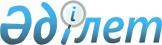 О проведении приписки граждан мужского пола 2001 года рождения к призывному участку объединенного отдела по делам обороны города Балхаш
					
			Утративший силу
			
			
		
					Решение акима города Приозерск Карагандинской области от 20 декабря 2017 года № 2. Зарегистрировано Департаментом юстиции Карагандинской области 10 января 2018 года № 4552. Утратило силу решением акима города Приозерск Карагандинской области от 21 января 2019 года № 1
      Сноска. Утратило силу решением акима города Приозерск Карагандинской области от 21.01.2019 № 1 (вводится в действие со дня его первого официального опубликования).
      В соответствии с подпунктом 13) пункта 1 статьи 33 Закона Республики Казахстан от 23 января 2001 года "О местном государственном управлении и самоуправлении в Республике Казахстан", пунктом 3 статьи 16 Закона Республики Казахстан от 16 февраля 2012 года "О воинской службе и статусе военнослужащих", приказом Министра обороны Республики Казахстан от 24 января 2017 года № 28 "Об утверждении Правил воинского учета военнообязанных и призывников", аким города Приозерск РЕШИЛ:
      1. Организовать приписку граждан мужского пола 2001 года рождения к призывному участку объединенного отдела по делам обороны города Балхаш до 1 апреля 2018 года.
      2. Рекомендовать руководителям организаций, предприятий, учреждений, директорам учебных заведений и других общественных структур при получении допризывниками повесток освободить их от работы, учебы для прохождения медицинского освидетельствования и сбора документов.
      3. Признать утратившим силу решение акима города Приозерск от 20 декабря 2016 года № 3 "О проведении приписки граждан 2000 года рождения к призывному участку объединенного отдела по делам обороны города Балхаш Карагандинской области" (зарегистрировано в Реестре государственной регистрации нормативных правовых актов № 4126, опубликовано в газете "Приозерский вестник" от 3 февраля 2017 № 05/493, Эталонном контрольном банке нормативных правовых актов Республики Казахстан в электронном виде 3 февраля 2017 года).
      4. Контроль за исполнением настоящего решения возложить на заместителя акима города Казиеву Б.А.
      5. Настоящее решение вводится в действие со дня его первого официального опубликования.
      "СОГЛАСОВАНО" 
					© 2012. РГП на ПХВ «Институт законодательства и правовой информации Республики Казахстан» Министерства юстиции Республики Казахстан
				
      Аким города

К. Камзин

      Начальник объединенного отдела 

      по делам обороны города Балхаш, 

      подполковник

       _________________Н.У. Аманжолов

      "___"_______________2017 года
